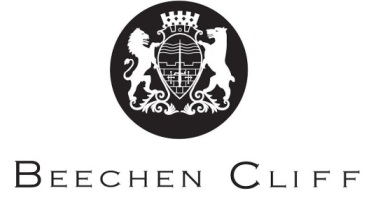 A-Level Overview Year 1: GeographyTermMr Anstey and Mr FirthMr Brewer and Mr ClarkKey Skills / Coursework / PSAs / Deadlines1Topic 4Regenerating PlacesTopic 2Coastal Landscapes and ChangeComplete homework2Topic 4Regenerating PlacesTopic 2Coastal Landscapes and ChangeComplete homeworkEnd of Unit Test on Topics  2&4 3Topic 3GlobalisationTopic 1Tectonic Process and Hazards•	Complete homeworkBegin thinking about coursework title. Complete proposal form by Friday 9th Feb.4Coursework (9GE0/04) Field work and begin Independent Investigation Topic 3GlobalisationCoursework (9GE0/04)Field work prep and begin Independent Investigation Topic 1Tectonic Process and Hazards Fieldtrip to South Devon 12-14th March. £170Deposit by Fri 9th Feb (£70). Full payment by Fri 2nd March.Begin Independent Investigation: 3000-4000 words report. 20% of full A-Level. Deadline Friday 29th June. Complete homework5Topic 3•Globalisation Topic 1Tectonic Process and HazardsComplete homeworkRevise Units 1,2,3,4 for trial exams. Work on Independent Investigation (9GE0/04). Deadline Friday 29th June. 6 Topic 7SuperpowersTopic 6Carbon Cycle and Energy Security Complete homeworkIndependent Investigation (9GE0/04). Deadline Friday 29th June.